 Registreringsskjema for telefonisk  åpning av bom. 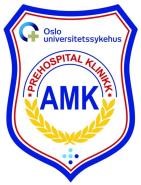 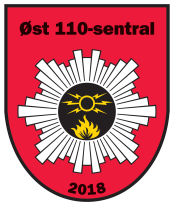 Øst 110 – AMK Oslo Telefonnummer som legges inn lokalt for åpning av bom: AMK Sentralen Locus: 33 47 95 03 110 og 113 Sentralens Backup: 22 93 22 51, 415 31 109, 24 13 40 80 og 64 91 31 00 Info fra kunde Navn på bedrift/forening: Navn på kontaktperson: Telefonnummer til kontaktperson: Epost adresse til kontaktperson: Teknisk leverandør: (Fyll ut en linje under pr bom, koordinat kan hentes ut fra  http://kart.dsb.no , http://www.norgeskart.no, eller 113 appen) Signatur fra eier av bom som gir AMK sentralen tillatelse til å åpne bom ved behov. Skjema sendes til bk@ost110.no og uxskog@ous-hf.no ______________________ 	 	 	 	 	 	________________________ Sted og Dato: 	 	 	 	 	 	 	 	 	Signatur Plassering av Bom (Nærmeste adresse) Tlf.nr til bom Koordinater (enten i lengde og breddegrader eller UTM) 